ご利用方法まずは、ターゲットとされる方のイメージをフォーマットの真ん中に入れます。似顔絵を描いたり、似た感じの画像を使ったり、フォーマットの顔の部分（丸い形の部分）に目・鼻・口等を描いてみたりしてください。＊名前欄：思い浮かべていらっしゃる人の本当の名前でも、ニックネームでもどちらでも良いです。例えば、日本で周りにいらっしゃる方で似ているな、と思う方がいれば「ドイツの田中さん」のような名前にすると、イメージがわきやすい場合があると思います。＊説明：役職や組織での役割を書くのが一般的ですが、きちんと決められた役割でなくてもしっくりくるものがあれば、そちらを書くと進めやすいと思います。２．イメージと名前、説明が完成したら、各項目に書き込んでいきます。ターゲットとする方を思い浮かべて、思いつく事をどんどん書いていかれることをお勧めします。*中には、よくわからなくて書けない項目もあると思います。そういう時は、無理に書き込まなくても大丈夫です、これからその方にお目にかかる時に、少し意識して、その点に観察して（気味悪く思われない程度に、ですね）、それからこちらに書き込むので十分です。*ターゲットとする方によっては、私達が使っているフォーマットの想定で外れてきてしまう場合もあると思います。そのような時は、どんどん書きかえていってください。私達のフォーマットをたたき台として、ご自分のオリジナルのフォーマットを作成していただきたいと思います。書き込んだら、内容をプロジェクトチーム内で共有することをおすすめします。プロジェクトメンバーに見てもらう事で、ご自分がこれまで気づかなかった視点から、同じターゲットの方の意外な面が見えてきたり、無意識に感じていた点がよりはっきりしたり、イメージがぐんと深く明確になってきます。これで、顧客プロフィールの最初の作業は完了です。おつかれさまでした！共感マップのところでも書きましたが、この顧客プロフィールを基に、これから、お客様との接し方やアプローチの工夫に活用してみてください。その上で、実際とは違うな、という点も出てくると思います。その時には、この顧客プロフィールに修正を加えて、また活用して・・・ということを繰り返していくことが、とても大切になります。顧客プロフィール（アバター/ペルソナ）が貴方のビジネスのお役に立てると嬉しいです。貴方の海外ビジネスでのご成功を心より願い、応援しています！アンサンブラウ　イベント＋マーケティング　スタッフ一同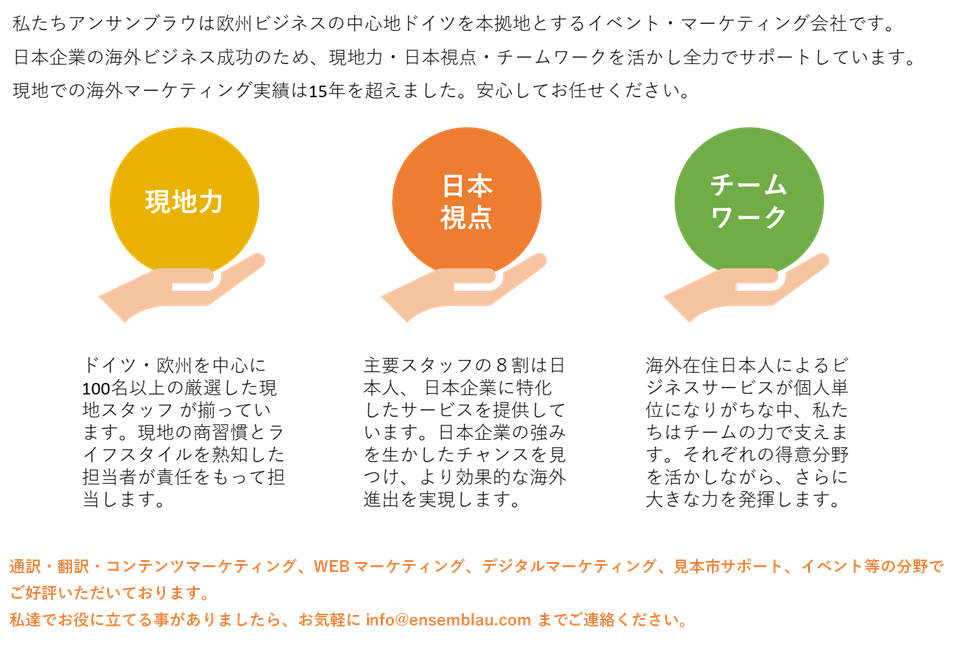 